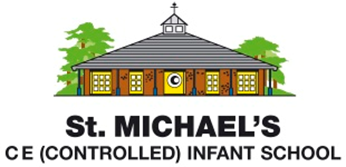 Maths Long-term Curriculum PlanningWe follow the White Rose Maths schemes of learning.Year R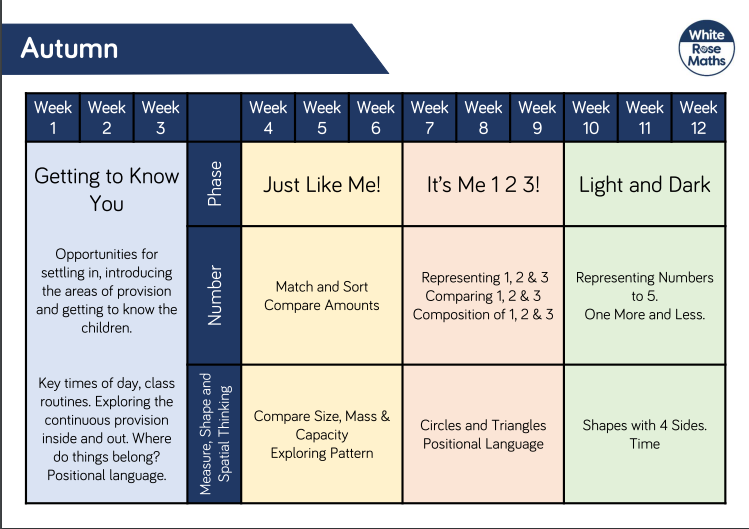 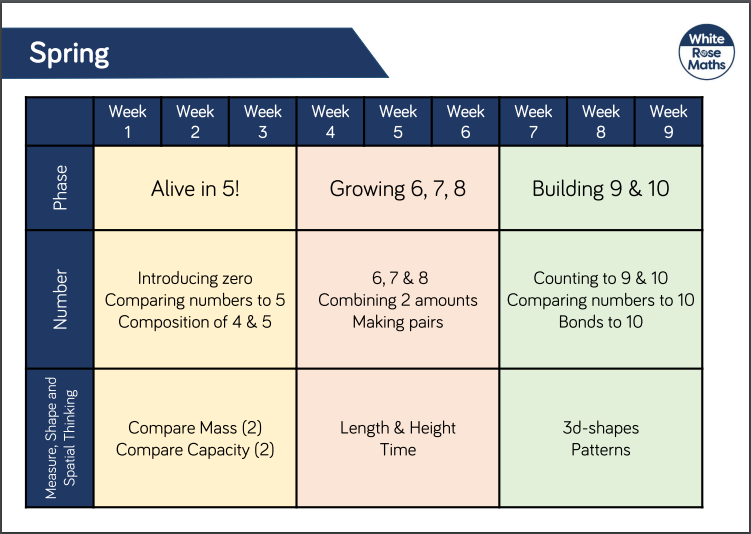 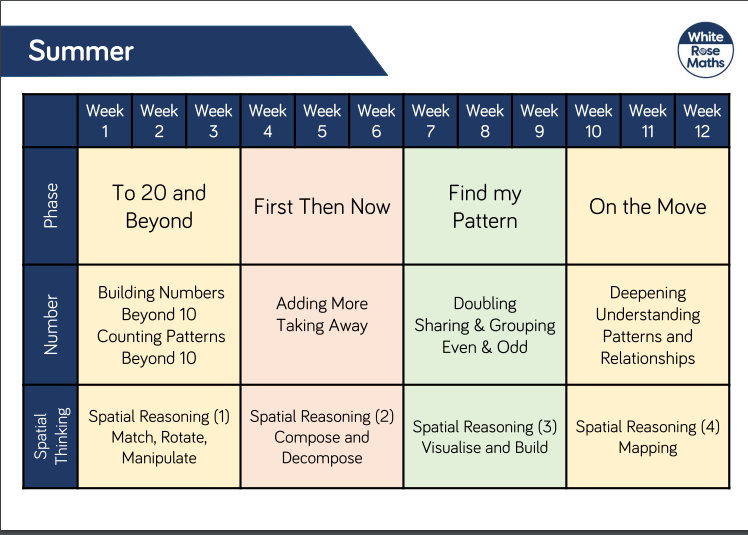 Year 1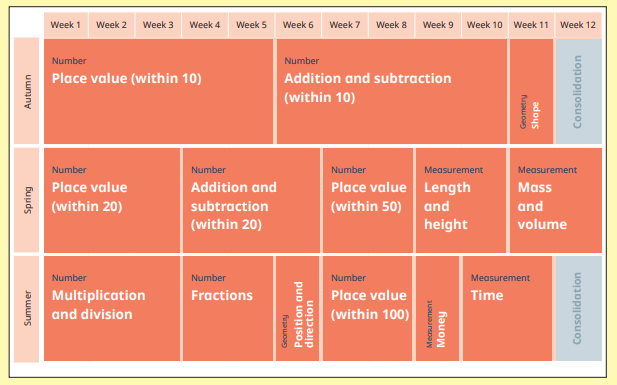 Year 2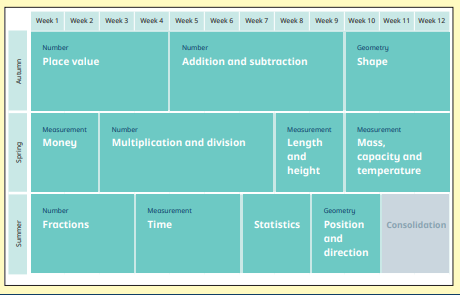 